Turniej szachowy Ferie w MieścieTradycją już jest, że w drugim tygodniu ferii zimowych rozgrywany jest turniej szachowy. 28 stycznia na starcie stanęli najlepsi juniorzy z Pszczyny. Każdy z nich rozegrał 7 partii tempem po 15 minut. Zwycięzcą okazał się Dominik Szmidt, który zgromadził 5,5 punktu i o włos wyprzedził w dodatkowej punktacji Krystiana Kozubka (również 5,5 punktu). Trzecie miejsce zajął Wojciech Barczyński (5 pkt). W kategorii dziewcząt wygrała Karolina Więcek (5 pkt), która wyprzedziła Dominikę Wiewiórę (4 pkt) i Dorotę Miklewską (również 4 pkt). Turniej rozgrywany w ramach akcji „Ferie w mieście” to nie tylko rywalizacja. Jest to również wspaniała okazja do tego, żeby się spotkać i wspólnie spędzić wolny czas. Staraniem organizatora- Miejskiego Ośrodka Rekreacji i Sportu każdy z rywalizujących w zawodach otrzymał upominek, a najlepsi puchary, medale oraz nagrody.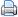 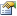 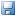 